MI-EXT Billing Summary 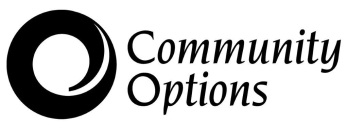 Consumer’s Name:  Consumer’s Name:  Consumer’s Name:  Consumer’s Name:  Consumer’s Name:  Month/Year of Service: Month/Year of Service: Month/Year of Service: Month/Year of Service: Month/Year of Service: Month/Year of Service: Month/Year of Service: Month/Year of Service: Employer:Employer:Employer:Employer:Employer:Date Hired: Date Hired: Date Hired: Date Hired: Date Hired: Date Hired: Date Hired: Date Hired: Position:Position:Position:Position:Position:Current Wage Per Hour:Current Wage Per Hour:Current Wage Per Hour:Current Wage Per Hour:Current Wage Per Hour:Current Wage Per Hour:Current Wage Per Hour:Current Wage Per Hour:Employment Specialist:Employment Specialist:Employment Specialist:Employment Specialist:Employment Specialist:Total Hours Consumer Worked: Total Hours Consumer Worked: Total Hours Consumer Worked: Total Hours Consumer Worked: Total Hours Consumer Worked: Total Hours Consumer Worked: Total Hours Consumer Worked: Total Hours Consumer Worked: % of Intervention:% of Intervention:% of Intervention:% of Intervention:% of Intervention:Total Hours of Job Coaching:Total Hours of Job Coaching:Total Hours of Job Coaching:Total Hours of Job Coaching:Total Hours of Job Coaching:Total Hours of Job Coaching:Total Hours of Job Coaching:Total Hours of Job Coaching:1Unacceptable2Needs Improvement2Needs Improvement2Needs Improvement2Needs Improvement3Acceptable3Acceptable3Acceptable4Exceptional4Exceptional4Exceptional4Exceptional4ExceptionalFails to meet minimum standards/expectationsMeets minimum standards/expectations only some of the timeMeets minimum standards/expectations only some of the timeMeets minimum standards/expectations only some of the timeMeets minimum standards/expectations only some of the timeMeets minimum standards/expectations all of the timeMeets minimum standards/expectations all of the timeMeets minimum standards/expectations all of the timeExceeds minimum standards/expectationsExceeds minimum standards/expectationsExceeds minimum standards/expectationsExceeds minimum standards/expectationsExceeds minimum standards/expectationsWork Skills:Work Skills:1234Job Functions Performed:Job Functions Performed:Job Functions Performed:1234Attendance/punctualityAttendance/punctualityInteraction with co-workers/publicInteraction with co-workers/publicInteraction with supervisor(s)Interaction with supervisor(s)Following instructionsFollowing instructionsAbility to work independentlyAbility to work independentlyComplies with rules/regulationsComplies with rules/regulationsKnowledge of workKnowledge of workAcceptance of criticismAcceptance of criticismAttitude toward jobAttitude toward jobWork ethicWork ethicQuality of workQuality of workQuantity of workQuantity of workGrooming/hygieneGrooming/hygieneDescribe areas that continue to require training:Describe areas that continue to require training:Describe areas that continue to require training:Describe areas that continue to require training:Describe areas that continue to require training:Describe areas that continue to require training:Describe areas that continue to require training:Describe areas that continue to require training:Describe areas that continue to require training:Describe areas that continue to require training:Describe areas that continue to require training:Describe areas that continue to require training:Describe areas that continue to require training:Describe areas showing improvement from the last report:Describe areas showing improvement from the last report:Describe areas showing improvement from the last report:Describe areas showing improvement from the last report:Describe areas showing improvement from the last report:Describe areas showing improvement from the last report:Describe areas showing improvement from the last report:Describe areas showing improvement from the last report:Describe areas showing improvement from the last report:Describe areas showing improvement from the last report:Describe areas showing improvement from the last report:Describe areas showing improvement from the last report:Describe areas showing improvement from the last report:Recommendations/Comments:Recommendations/Comments:Recommendations/Comments:Recommendations/Comments:Recommendations/Comments:Recommendations/Comments:Recommendations/Comments:Recommendations/Comments:Recommendations/Comments:Recommendations/Comments:Recommendations/Comments:Recommendations/Comments:Recommendations/Comments:SignatureSignatureSignatureSignatureSignatureSignatureSignatureDateDateDateDateDateDate